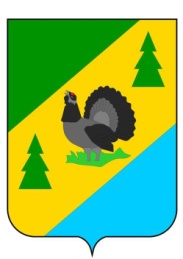 РОССИЙСКАЯ ФЕДЕРАЦИЯИРКУТСКАЯ ОБЛАСТЬАЛЗАМАЙСКОЕ МУНИЦИПАЛЬНОЕ ОБРАЗОВАНИЕАДМИНИСТРАЦИЯПОСТАНОВЛЕНИЕ № 23г. Алзамайот 27 апреля 2010 г.     Об утверждении Положения о проверке достоверности и полнотысведений, представляемых гражданами, претендующими на замещениедолжностей муниципальной службы Алзамайского муниципальногообразования, и муниципальными служащими Алзамайского муниципального образования, а также о проверке соблюдения муниципальными служащими Алзамайского муниципального образования ограничений и запретов, требований о предотвращении или урегулировании конфликта интересов, исполнения ими обязанностей и соблюдения требований к служебному поведению, установленных законодательствомВ соответствии с Федеральным законом от 2 марта 2007 г. № 25-ФЗ «О муниципальной службе в Российской Федерации», Федеральным законом от 25 декабря 2008 г. № 273-ФЗ                           «О противодействии коррупции», руководствуясь Указом Президента РФ от 21 сентября 2009 г. № 1066 «О проверке достоверности и полноты сведений, представляемых гражданами, претендующими на замещение государственных должностей Российской Федерации, и лицами, замещающими государственные должности Российской Федерации, и соблюдения ограничений лицами, замещающими государственные должности Российской Федерации», Указом губернатора Иркутской области от 29 декабря 2009 г. № 301/241-УГ «Об отдельных вопросах, связанных с проведением проверок достоверности и полноты сведений, представляемых гражданами, претендующими на замещение должностей государственной гражданской службы Иркутской области, и государственными гражданскими служащими Иркутской области, и соблюдением государственными гражданскими служащими Иркутской области требований к служебному поведению», статьей 47 Устава Алзамайского муниципального образования, ПОСТАНОВЛЯЮ:1. Утвердить прилагаемое Положение о проверке достоверности и полноты сведений, представляемых гражданами, претендующими на замещение должностей муниципальной службы Алзамайского муниципального образования, и муниципальными служащими Алзамайского муниципального образования, а также о проверке соблюдения муниципальными служащими Алзамайского муниципального образования ограничений и запретов, требований о предотвращении или урегулировании конфликта интересов, исполнения ими обязанностей и соблюдения требований к служебному поведению, установленных законодательством.2. Контроль выполнения настоящего постановления оставляю за собой.3.Опубликовать настоящее постановление в газете «Вестник Алзамайского муниципального образования».Глава Алзамайскогомуниципального образования                                           А.В. Лебедев                                                                                                                              Приложение к постановлению                                                                                                         главы Алзамайского                                                                                                         муниципального образования                                                                                                           от 27.04.2010 г. № 23Положение
о проверке достоверности и полноты сведений, представляемых гражданами, претендующими на замещение должностей муниципальной службы Алзамайского муниципального образования, и муниципальными служащими Алзамайского муниципального образования, а также о проверке соблюдения муниципальными служащими Алзамайского муниципального образования ограничений и запретов, требований о предотвращении или урегулировании конфликта интересов, исполнения ими обязанностей и соблюдения требований к служебному поведению, установленных законодательством1. Настоящим Положением определяется порядок осуществления проверки:1) достоверности и полноты сведений о доходах, об имуществе и обязательствах имущественного характера, представляемых специалисту I категории по организационной и кадровой работе администрации Алзамайского муниципального образования, в соответствии с указом Губернатора Иркутской области от 10 ноября 2009 года № 260/200-уг «О представлении гражданами, претендующими на замещение должностей государственной гражданской службы Иркутской области, и государственными гражданскими служащими Иркутской области сведений о доходах, об имуществе и обязательствах имущественного характера»:- гражданами, претендующими на замещение должностей муниципальной службы Алзамайского муниципального образования, на отчетную дату;- муниципальными служащими Алзамайского муниципального образования (далее по тексту - муниципальные служащие) по состоянию на конец отчетного периода;2) достоверности и полноты сведений, представляемых гражданами при поступлении на муниципальную службу Алзамайского муниципального образования в соответствии с федеральными нормативными правовыми актами и нормативными правовыми актами Иркутской области (далее по тексту - сведения, представляемые гражданами);3) соблюдения муниципальными служащими ограничений и запретов, требований о предотвращении или урегулировании конфликта интересов, исполнения ими обязанностей, установленных Федеральным законом от 25 декабря 2008 года № 273-ФЗ «О противодействии коррупции» и другими федеральными законами (далее по тексту - требования к служебному поведению).2. Проверка, предусмотренная пунктами 2 и 3 части 1 настоящего Положения, осуществляется соответственно в отношении граждан, претендующих на замещение любой должности муниципальной службы Алзамайского муниципального образования (далее по тексту - муниципальной службы), и муниципальных служащих, замещающих любую должность муниципальной службы.3. Проверка, предусмотренная частью 1 настоящего Положения, осуществляется по распоряжению главы Алзамайского муниципального образования управляющей делами администрации Алзамайского муниципального образования совместно со специалистами I категории по организационной и кадровой работе администрации Алзамайского муниципального образования (далее по тексту – должностные лица, уполномоченные на проведение проверок).Указанное решение принимается отдельно в отношении каждого гражданина или муниципального служащего и оформляется в письменной форме.4. Управляющая делами администрации Алзамайского муниципального образования, совместно со специалистом I категории по организационной и кадровой работе администрации Алзамайского муниципального образования, по распоряжению главы Алзамайского муниципального образования осуществляет проверку:1) достоверности и полноты сведений о доходах, об имуществе и обязательствах имущественного характера, представляемых гражданами, претендующими на замещение должностей муниципальной службы, а также сведений, представляемых указанными гражданами;2) достоверности и полноты сведений о доходах, об имуществе и обязательствах имущественного характера, представляемых муниципальными служащими;3) соблюдения муниципальными служащими требований к служебному поведению.5. Основанием для проверки является письменно оформленная информация:1) о представлении гражданином или муниципальным служащим недостоверных или неполных сведений, представляемых им в соответствии с пунктами 1 и 2 части 1 настоящего Положения;2) о несоблюдении муниципальным служащим требований к служебному поведению.6. Информация анонимного характера не может служить основанием для проверки.7. Проверка осуществляется в срок, не превышающий 60 дней со дня принятия главой Алзамайского муниципального образования решения о ее проведении. Срок проверки может быть продлен до 90 дней главой Алзамайского муниципального образования.8. При осуществлении проверки должностные лица, уполномоченные на проведение проверок вправе:1) проводить беседу с гражданином или муниципальным служащим;2) изучать представленные гражданином или муниципальным служащим дополнительные материалы;3) получать от гражданина или муниципального служащего пояснения по представленным им материалам;4) осуществлять подготовку в установленном порядке запроса в органы прокуратуры Российской Федерации, иные территориальные органы федеральных государственных органов, в соответствии с настоящим Положением, а также в государственные органы субъектов Российской Федерации, органы местного самоуправления муниципальных образований, на предприятия, в учреждения, организации и общественные объединения (далее - государственные органы и организации) об имеющихся у них сведениях: о доходах, об имуществе и обязательствах имущественного характера гражданина или муниципального служащего, его супруги (супруга) и несовершеннолетних детей; о достоверности и полноте сведений, представленных гражданином; о соблюдении муниципальным служащим требований к служебному поведению;5) наводить справки у физических лиц и получать от них информацию с их согласия.9. В запросе, предусмотренном пунктом 4 части 8 настоящего Положения, указываются:1) фамилия, имя, отчество руководителя государственного органа или организации, в которые направляется запрос;2) нормативный правовой акт, на основании которого направляется запрос;3) фамилия, имя, отчество, дата и место рождения, место регистрации, жительства и (или) пребывания, должность и место работы (службы) гражданина или муниципального служащего, его супруги (супруга) и несовершеннолетних детей, сведения о доходах, об имуществе и обязательствах имущественного характера которых проверяются, гражданина, представившего сведения в соответствии с нормативными правовыми актами Российской Федерации, полнота и достоверность которых проверяются, либо муниципального служащего, в отношении которого имеются сведения о несоблюдении им требований к служебному поведению;4) содержание и объем сведений, подлежащих проверке;5) срок представления запрашиваемых сведений;6) фамилия, инициалы и номер телефона муниципального служащего, подготовившего запрос;7) другие необходимые сведения.10. Все запросы оформляются за подписью главы Алзамайского муниципального образования.11. Руководители государственных органов и организаций, в адрес которых поступил запрос, обязаны организовать исполнение запроса в соответствии с федеральными законами и иными нормативными правовыми актами Российской Федерации и представить запрашиваемую информацию.Государственные органы и организации, их должностные лица обязаны исполнить запрос в срок, указанный в нем. При этом срок исполнения запроса не должен превышать 30 дней со дня его поступления в соответствующий государственный орган или организацию. В исключительных случаях срок исполнения запроса может быть продлен до 60 дней с согласия должностного лица Управления, направившего запрос.12. Должностные лица, уполномоченные на проведение проверок обеспечивают:1) уведомление в письменной форме муниципального служащего о начале в отношении его проверки и разъяснение ему содержания пункта 2 настоящей части- в течение двух рабочих дней со дня получения соответствующего решения;2) проведение в случае обращения муниципального служащего беседы с ним, в ходе которой он должен быть проинформирован о том, какие сведения, представляемые им в соответствии с настоящим Положением, и соблюдение каких требований к служебному поведению подлежат проверке, - в течение семи рабочих дней со дня обращения муниципального служащего, а при наличии уважительной причины - в срок, согласованный с муниципальным служащим.13. По окончании проверки должностные лица, уполномоченные на проведение проверок обязаны ознакомить муниципального служащего с результатами проверки с соблюдением законодательства Российской Федерации о государственной тайне.14. При проведении проверки учитываются:1) пояснения муниципального служащего, оформленные и поступившие в письменной форме в ходе проверки, по ее результатам, а также по вопросам, указанным в пункте 2 части 12 настоящего Положения;2) представленные муниципальным служащим дополнительные материалы и данные по ним пояснения в письменной форме.15. Пояснения, указанные в пункте 14 настоящего Положения, приобщаются к материалам проверки.16. На период проведения проверки лицо, замещающее должность муниципальной службы, может быть отстранено от замещаемой должности на срок, не превышающий 60 дней со дня принятия решения о ее проведении. Указанный срок может быть продлен до 90 дней лицом, принявшим решение о проведении проверки.На период отстранения лица, замещающего должность муниципальной службы, от замещаемой должности денежное содержание по замещаемой им должности сохраняется.17. Управляющая делами администрации Алзамайского муниципального образования представляет главе Алзамайского муниципального образования доклад о ее результатах.18. При установлении в ходе проверки обстоятельств, свидетельствующих о наличии признаков преступления или административного правонарушения, материалы об этом представляются в государственные органы в соответствии с их компетенцией.19. При установлении в ходе проверки обстоятельств, свидетельствующих о несоблюдении муниципальным служащим требований о предотвращении или урегулировании конфликта интересов либо требований к служебному поведению, материалы проверки представляются главе Алзамайского муниципального образования.20. Подлинники справок о доходах, об имуществе и обязательствах имущественного характера, поступившие специалистом I категории по организационной и кадровой работе администрации Алзамайского муниципального образования приобщаются к личным делам.21. Материалы проверки хранятся в кадровой службе в течение трех лет со дня ее окончания, после чего передаются в архив в соответствии с законодательством.Консультант по правовой работе и ведению архива администрации Алзамайского муниципального образования                                                  Т.В. Милых